문화적 및 언어적 다양성우리의 전략 2024–2028Korean | 한국어읽기 쉬운 (Easy Read) 버전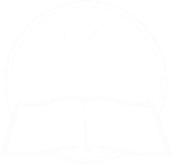 이 전략을 사용하는 방법CALD는 무슨 뜻인가요?전략의 내용은 무엇인가요?본 전략이 왜 중요한가요?전략은 어떻게 만들었나요?본 전략의 목표는 무엇인가요?1. 업무 시 CALD 참가자에게 집중하기우리의 목표 2. 우리 직원이 적합한 기술을 갖추도록 하기우리의 목표3. 정보 공유 방법우리의 목표4. 선택과 통제 우리의 목표5. CALD 참가자에 대한 데이터우리의 목표6. 커뮤니티와 소통하는 방법우리의 목표	다음 단계는 무엇인가요?추가 정보이 전략에 대한 자세한 내용은 저희에게 문의하십시오.문의를 위한 지원단어 목록이 목록에서는 이 문서의 굵은 활자체의 단어들이 의미하는 바를 설명합니다.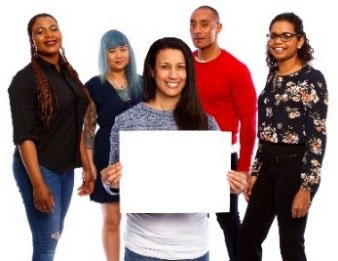 이 전략은 국가장애보험기구 (NDIA)에서 작성했습니다. ‘우리 (저희)’라는 단어는 NDIA를 의미합니다.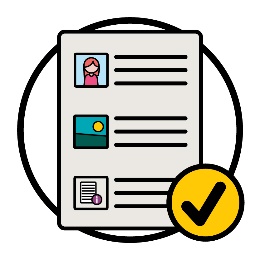 우리는 이 전략을 읽기 쉬운 방식으로 작성했습니다.사진을 사용하여 몇 가지 아이디어를 설명합니다.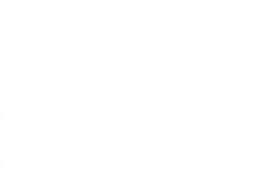 몇 가지 중요한 단어는 굵은 활자체로 썼습니다.이는 문자가 더 두껍고 더 어둡다는 것을 의미합니다.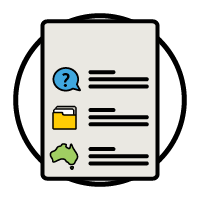 우리는 이 단어들이 무엇을 의미하는지 설명합니다.34페이지에 이러한 단어들의 목록이 있습니다.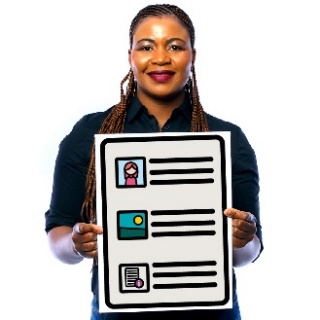 이 책자는 문화적 및 언어적 다양성 전략 2024–2028의 '이지 리드(Easy Read)' 버전입니다.이 책자는 문화적 및 언어적 다양성 전략 2024–2028의 '이지 리드(Easy Read)' 버전입니다.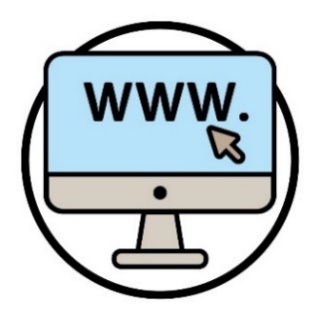 저희 웹사이트에서 문화적 및 언어적 다양성 전략 2024–2028을 찾아볼 수 있습니다.www.ndis.gov.au/CALD 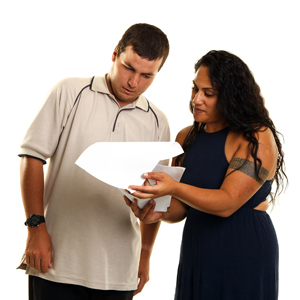 이 전략을 읽는 데 도움을 요청할 수 있습니다.친구, 가족 또는 조력자가 여러분에게 도움을 줄 수 있습니다.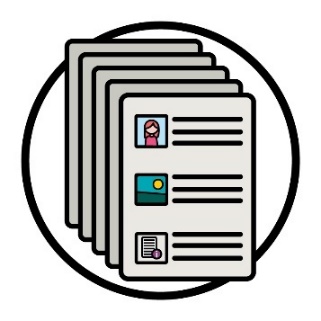 이것은 긴 문서입니다.  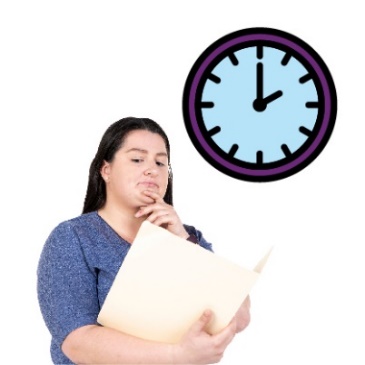 이 문서를 한 번에 모두 읽을 필요는 없습니다.  천천히 읽으셔도 됩니다.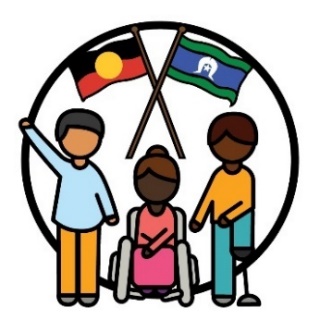 우리는 원주민과 토레스 해협 섬 주민을 우리 땅인 호주의 전통적인 소유자로 인정합니다.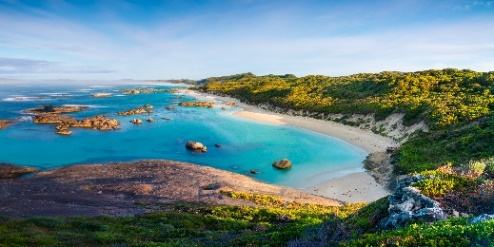 그들은 이 땅에 살면서 다음을 사용한 최초의 사람들이었습니다.땅 물.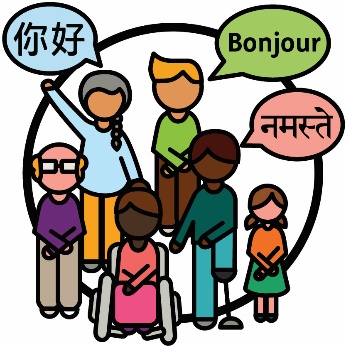 문화 및 언어적으로 다양한(Culturally and linguistically diverse, CALD) 사람들은 다음과 같은 사람들입니다.다양한 배경을 가진 사람들영어 이외의 언어를 사용하는 사람들.문화 및 언어적으로 다양한(Culturally and linguistically diverse, CALD) 사람들은 다음과 같은 사람들입니다.다양한 배경을 가진 사람들영어 이외의 언어를 사용하는 사람들.호주에는: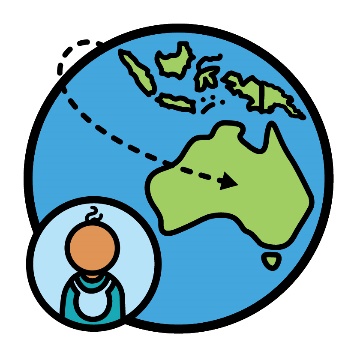 해외에서 태어난 사람들이 800만 명에 가깝습니다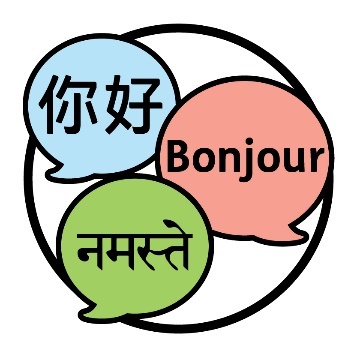 사람들은 300개 이상의 다양한 언어를 사용합니다.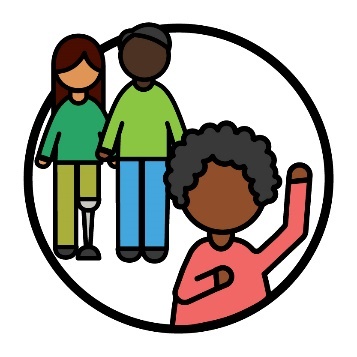 자신의 정체성을 무언가로 밝히는 것은 자신이 특정 집단의 사람들에게 속한다고 말하는 것입니다.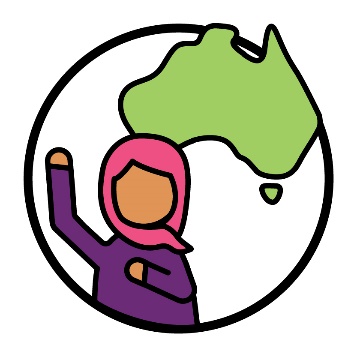 호주에 거주하는 사람들의 30%가 문화적 언어적으로 다양한(CALD) 사람들입니다.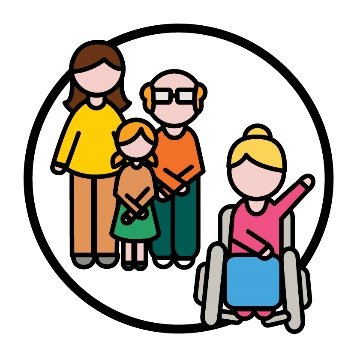 국가장애보험제도(National Disability Insurance Scheme, NDIS) 참가자의 10%가 CALD입니다.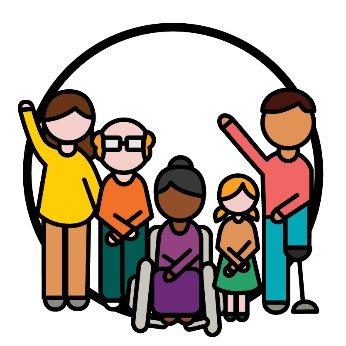 참가자는 NDIS에 참여하는 장애인들입니다.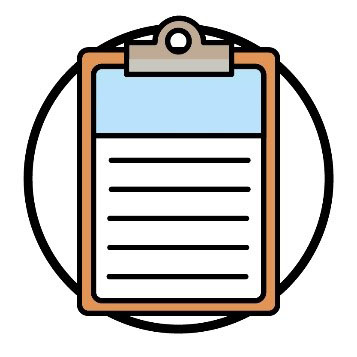 우리는 새로운 문화적 및 언어적 다양성 전략 
2024-2028을 작성했습니다.우리는 이것을 '전략'이라고 부릅니다.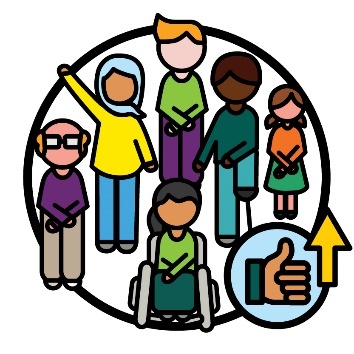 이 전략은 CALD 참가자들을 위해 NDIS를 어떻게 개선할 것인지에 대한 계획입니다.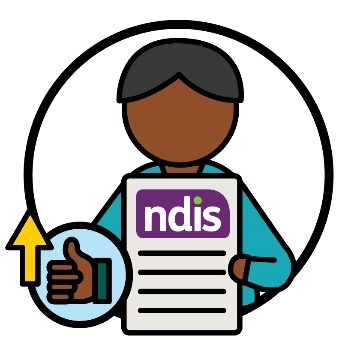 또한 CALD 참가자들이 NDIS를 이용한 경험을 어떻게 개선할 것인지에 대해서도 설명합니다.또한 CALD 참가자들이 NDIS를 이용한 경험을 어떻게 개선할 것인지에 대해서도 설명합니다.여기에는 다음과 같은 경험이 포함됩니다.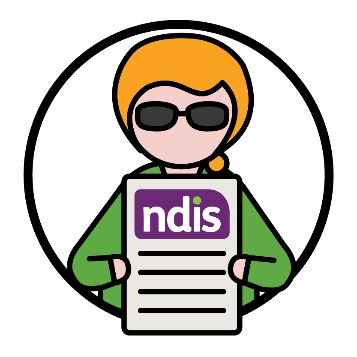 NDIS 이용하기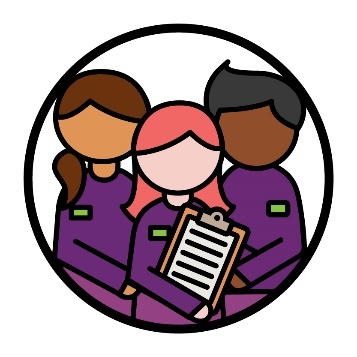 NDIS 직원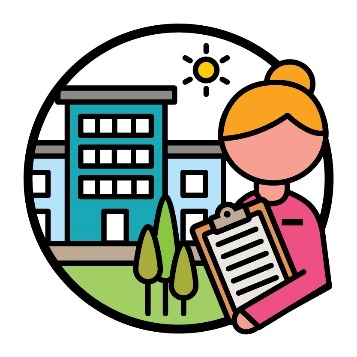 NDIS 파트너.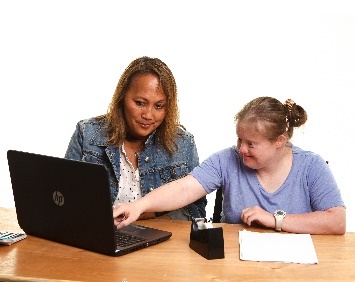 NDIS 파트너는 다른 사람들이 서비스를 찾고 이용할 수 있도록 돕는 사람들입니다.이 전략에서 우리는 그들을 파트너라고 부릅니다.이 전략은 다음을 지원하는 방법도 설명합니다.이 전략은 다음을 지원하는 방법도 설명합니다.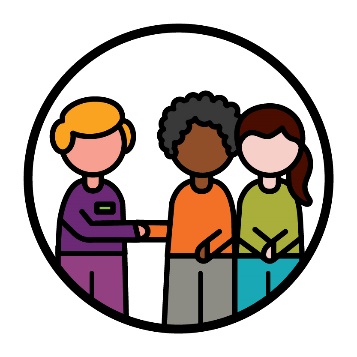 CALD 커뮤니티가 NDIS에 참여하기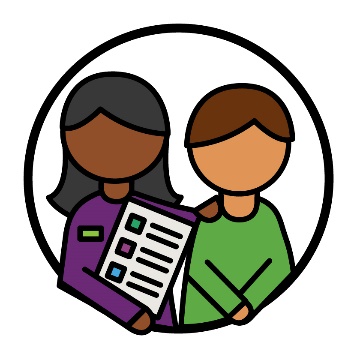 CALD 참가자들이 NDIS 이용하기.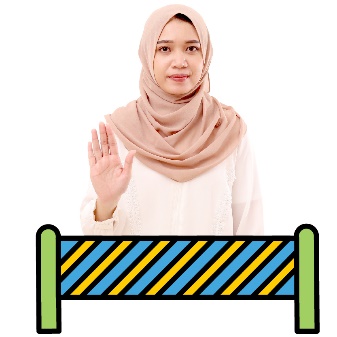 일부 CALD 사람들은 NDIS에 참여하고자 할 때 더 많은 장벽을 경험합니다.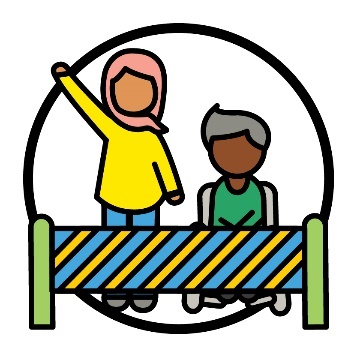 장벽이란 여러분이 다음과 같은 것을 하지 못하게 막는 것을 말합니다.해야 하는 일 하고 싶은 일.장벽은 CALD 사람들이 다음을 하는 것을 더 어렵게 만들 수 있습니다.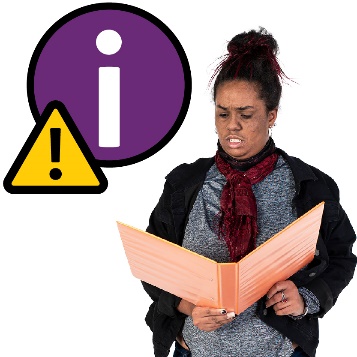 NDIS에 대한 정보 찾아보기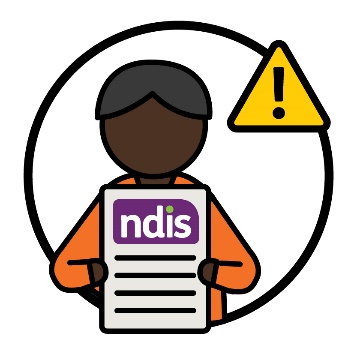 NDIS를 이용하는 사람.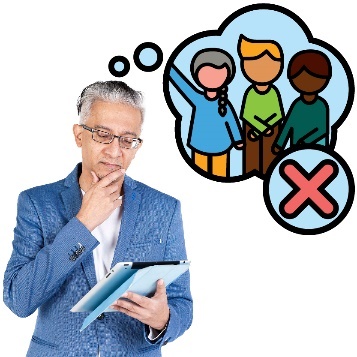 저희 직원과 파트너가 CALD 참가자를 지원하는 방법을 항상 이해하지는 못합니다.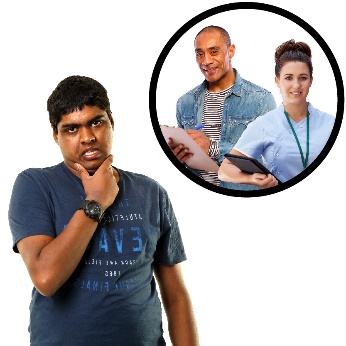 일부 CALD 참가자는 필요한 서비스를 찾아 이용하기가 어렵습니다.또한 모든 문화권에 안전한 서비스가 충분하지 않습니다.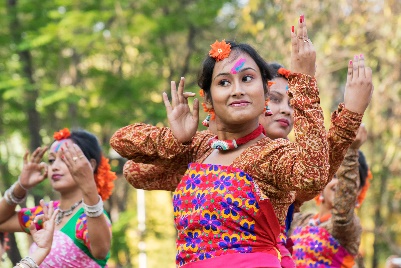 여러분의 문화는:여러분의 생활 방식이며여러분에게 중요한 것입니다.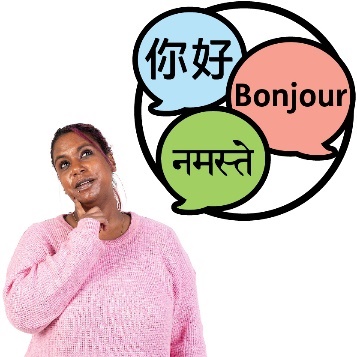 다른 언어로 된 정보가 CALD 사람들이 사용하기에 항상 쉬운 것은 아닙니다.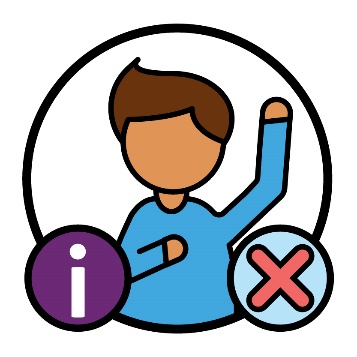 또한 CALD 참가자들에 대한 다음과 같은 정보가 충분하지 않습니다.그들의 경험 그들의 필요.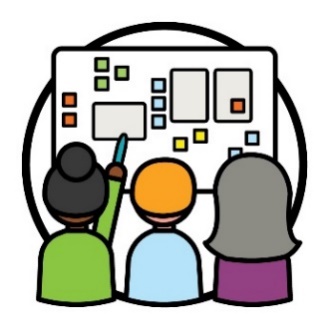 우리는 공동 설계를 통해 본 전략을 만들었습니다.공동 설계는 다음과 같은 것을 위해 사람들이 함께 작업하는 것입니다.새로운 것을 만드는 것일하는 방식을 개선하는 것.우리는 다음을 포함한 다양한 사람들과 함께 일했습니다.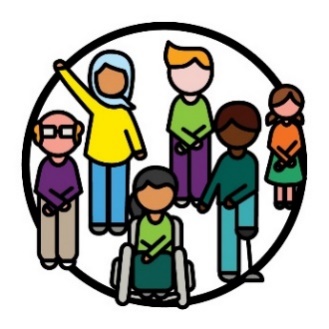 CALD 장애인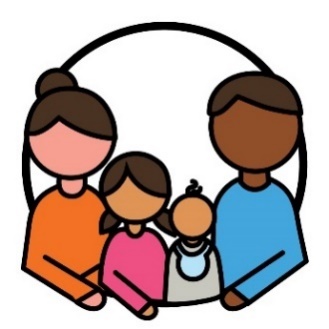 그들의 가족과 간병인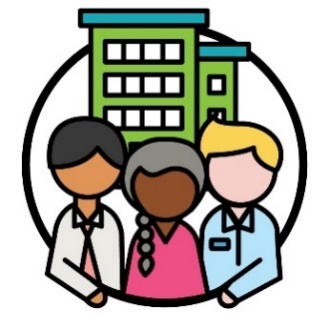 CALD 사람들과 함께 일하는 기관들 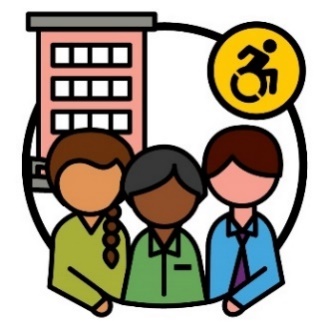 장애인 단체.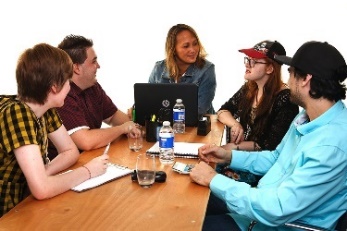 우리는 다양한 사람들과 함께 일할 수 있는 가장 좋은 방법을 찾았습니다.예를 들어, 우리는 사람들이 자신의 아이디어에 대해 이야기할 수 있는 회의를 진행했습니다.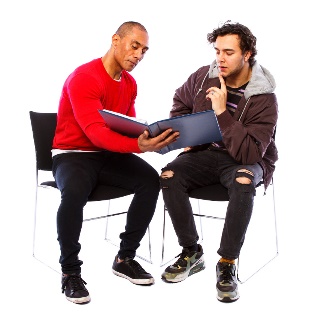 또한 사람들과 일대일로 이야기를 나눴습니다.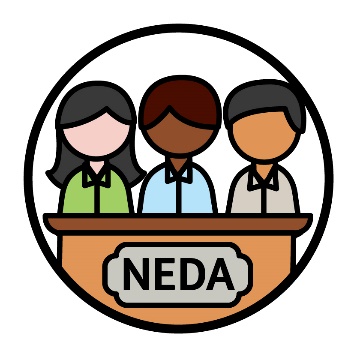 우리는 NEDA(National Ethnic Disability Alliance, 호주 다민족 장애인 연합)와도 협력했습니다.NEDA는 CALD 장애인과 그 가족의 권리를 지원하는 조직입니다.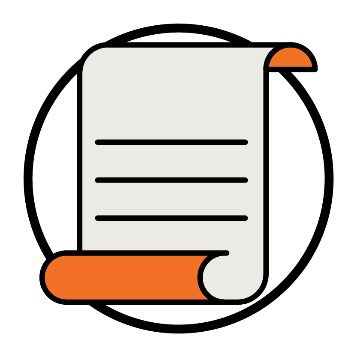 권리는 사람들이 여러분을 다음과 같이 대해야 한다는 규칙입니다.공정하게 평등하게.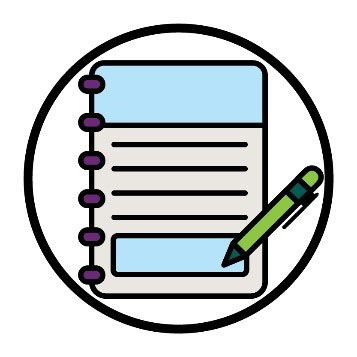 NEDA는 CALD 장애인의 권리에 대한 조언을 우리에게 공유했습니다.우리는 이 조언을 사용하여 본 전략을 만들었습니다.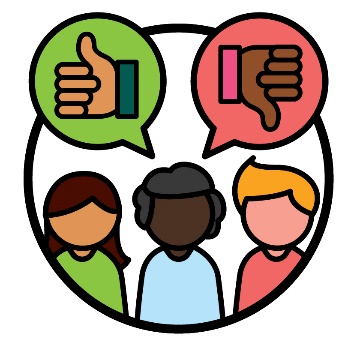 우리는 또한 NDIA 외부에 자문 그룹을 만들었습니다.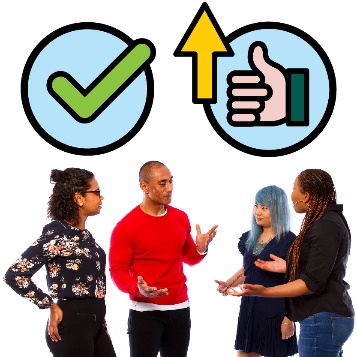 자문 그룹은 다음과 같은 것을 공유하기 위해 저희와 협력하는 사람들의 그룹입니다. 무엇이 잘 되고 있는지 무엇이 더 잘 되어야 하는지.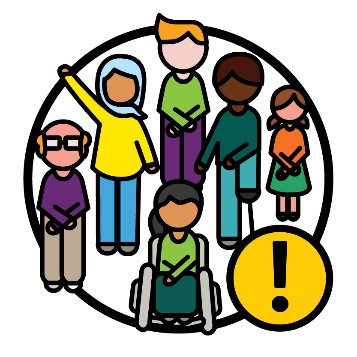 CALD 장애인은 이 자문 그룹의 중요한 부분이었습니다.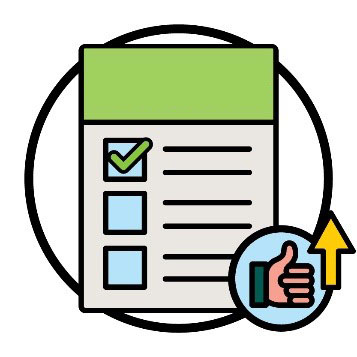 우리는 CALD 참가자들에게 더 나은 성과를 제공하는 방법에 대한 이 자문 그룹의 조언을 경청했습니다.성과란 우리의 업무가 사람들의 삶을 변화시키는 방식입니다.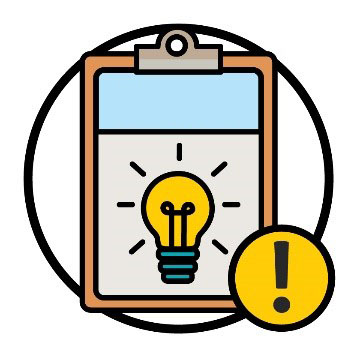 주제란 우리의 일과 삶의 다양한 부분에서 떠오르는 중요한 아이디어입니다.본 전략에는 6가지 주제가 있습니다.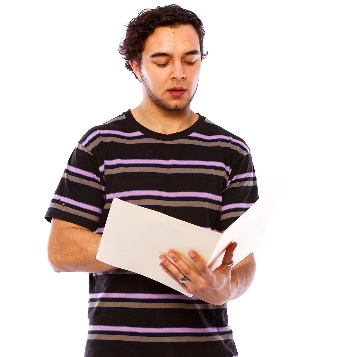 각 주제에 대해서는 다음 페이지에서 설명합니다.각 주제에는 CALD 참가자를 더 잘 지원하기 위한 우리의 목표가 포함되어 있습니다.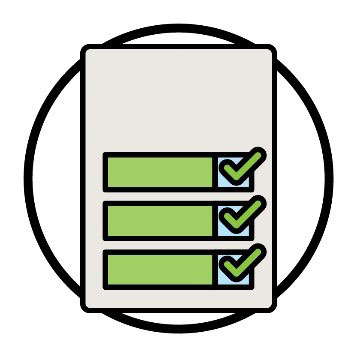 우리는 목표를 달성하기 위해 해야 할 일에 대한 계획을 가지고 있습니다.우리는 이것을 행동 계획이라고 부릅니다.이에 대해서는 29 페이지에서 자세히 설명합니다.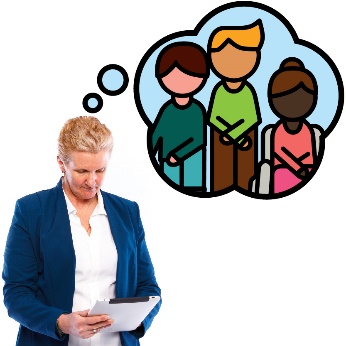 우리가 다음을 살펴볼 때 각 CALD 참가자가 필요로 하는 것에 집중해야 합니다.참가자가 NDIS를 이용하는 방법우리가 정보를 공유하는 방법우리가 일을 하는 방법.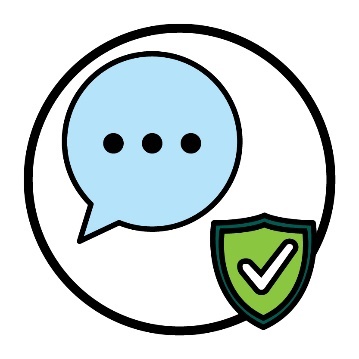 우리는 다른 사람들과 협력하여 모든 문화권에서 안전하게 사용할 수 있는 단어들에 대해 합의하려고 합니다. 우리는 다른 사람들과 협력하여 모든 문화권에서 안전하게 사용할 수 있는 단어들에 대해 합의하려고 합니다. 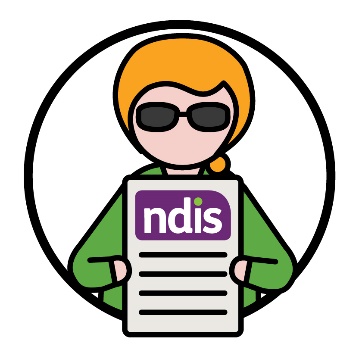 또한 우리는 더 많은 CALD 장애인들이 NDIS에 참여할 수 있기를 원합니다.여기에는 다음이 포함됩니다.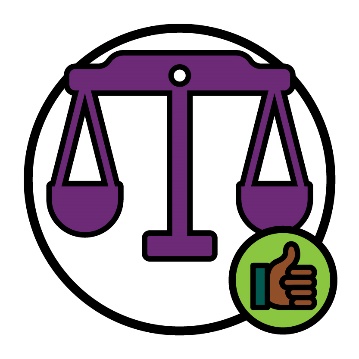 NDIS가 CALD 참가자들에게 공정한지 확인하는 것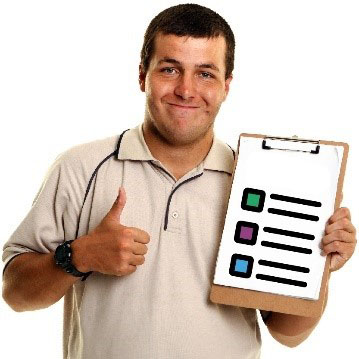 더 많은 CALD 참가자들이 자신의 NDIS 플랜 사용 방법을 알도록 하는 것.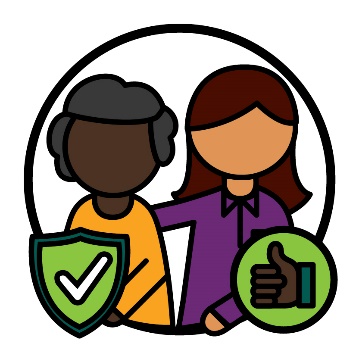 CALD 커뮤니티와 소통할 때, 우리는 다음을 확인하고자 합니다.소통이 모든 문화권에 안전한지소통이 잘 이루어지는지 CALD 사람들이 NDIS를 신뢰할 수 있도록 지원하는지.우리의 행동 방안에 대한 내용은 행동 계획(Action Plan)의 8페이지에서 확인할 수 있습니다.NDIS 웹사이트에서 행동 계획을 찾아볼 수 있습니다.www.ndis.gov.au/CALD 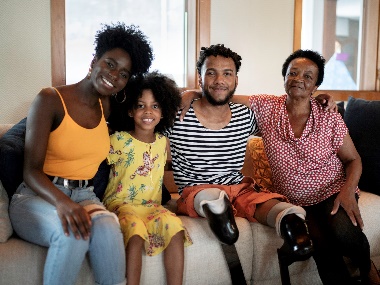 우리 직원과 파트너는 다음을 이해해야 합니다.CALD 참가자, 그들의 가족 및 간병인과 협력하는 방법그들이 어떤 지원을 필요로 하는지.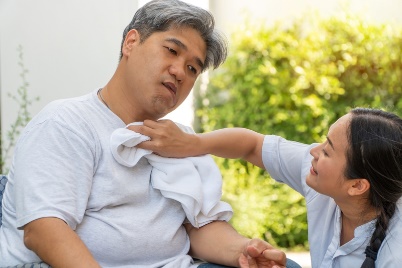 또한 다음과 같은 서비스를 제공하는 방법도 알고 있어야 합니다.포용적모든 문화권에 안전.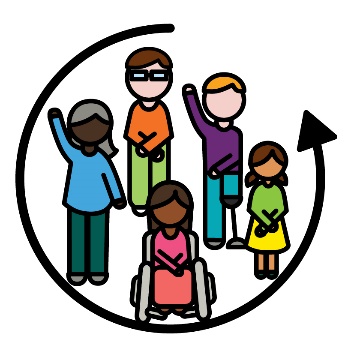 무언가가 포용적인 경우, 모든 사람이:참여할 수 있습니다 소속감을 느낍니다.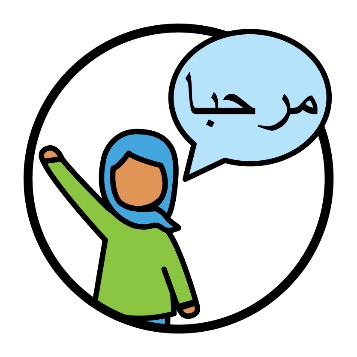 우리는 우리의 직원과 파트너가 CALD 참가자의 다음 필요 사항에 대해 이해하기를 바랍니다.문화언어.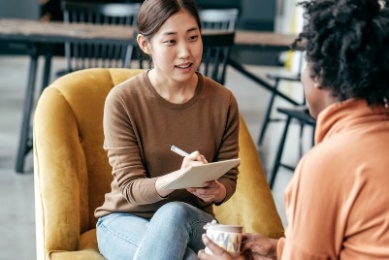 또한 그들이 참가자들의 문화와 언어에 맞게 어떻게 지원해야 하는지 이해하기 바랍니다.우리는 또한 우리 직원과 파트너가 다음 사항에 안전한 방식으로 일하기를 바랍니다.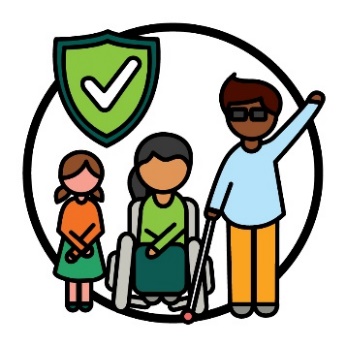 모든 문화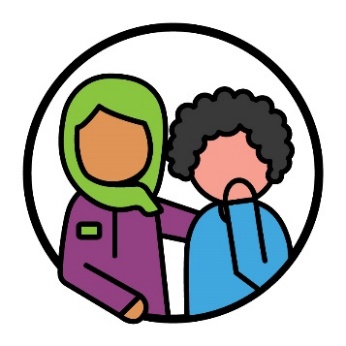 트라우마를 경험한 사람들.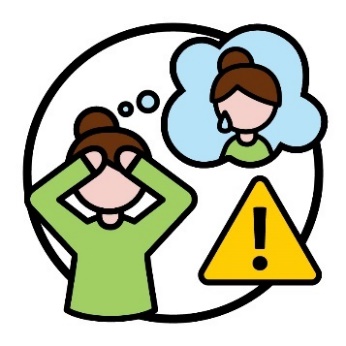 트라우마는 자신에게 일어났던 나쁜 일에 대해 느끼는 방식입니다.예를 들어, 두렵거나 스트레스를 받을 수 있습니다.트라우마는 다양한 방식으로 사람들에게 영향을 미칠 수 있습니다.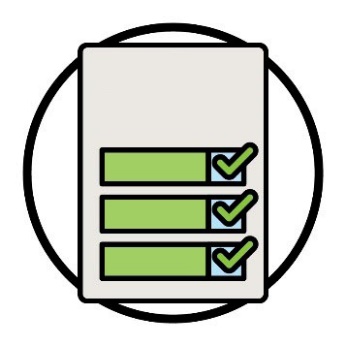 우리의 행동 방안에 대한 내용은 행동 계획(Action Plan)의 16페이지에서 확인할 수 있습니다.NDIS 웹사이트에서 행동 계획을 찾아볼 수 있습니다.www.ndis.gov.au/CALD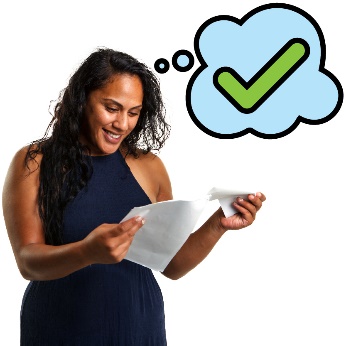 정보를 공유할 때는 다음 사람들이 이해하기 쉬워야 합니다.CALD 커뮤니티CALD 참가자, 그들의 가족 및 간병인.또한 정보는 다음과 같이 제공되어야 합니다.다양한 언어로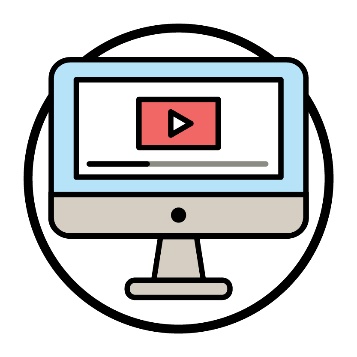 비디오와 같은 다양한 형식으로.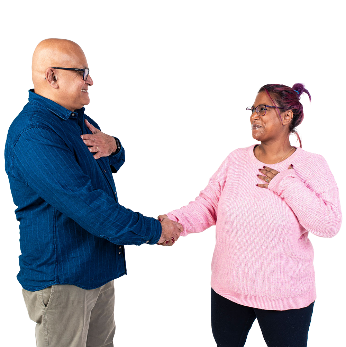 우리는 CALD 커뮤니티 및 참가자와 정보를 공유할 수 있는 더 나은 방법을 찾고자 합니다.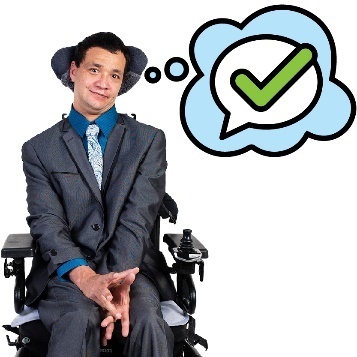 더 많은 CALD 참가자가 그들이 이용할 수 있는 통역 서비스에 대해 알기를 바랍니다.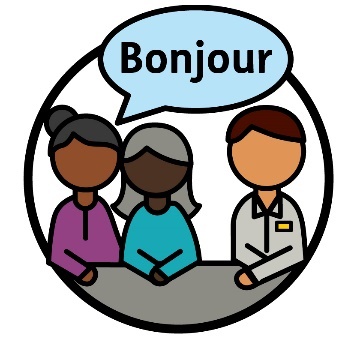 통역사는 다음을 하는 사람입니다.여러분의 언어를 사용합니다다른 사람과의 의사 소통을 돕습니다여러분이 다른 사람의 말을 이해하도록 돕습니다.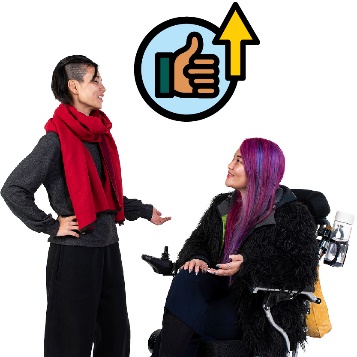 또한 CALD 참가자들의 통역 서비스 이용 경험을 개선하고자 합니다.우리의 행동 방안에 대한 내용은 행동 계획의 23페이지에서 확인할 수 있습니다.NDIS 웹사이트에서 행동 계획을 찾아볼 수 있습니다.www.ndis.gov.au/CALD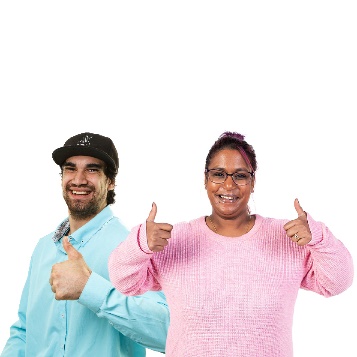 CALD 참가자들의 필요를 충족시키는 더 많은 지원과 서비스가 있어야 합니다.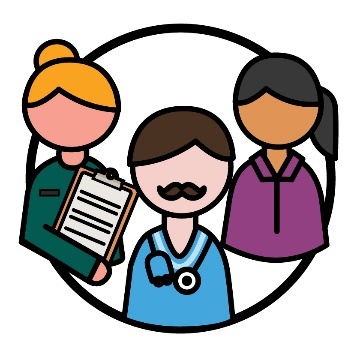 CALD 참가자는 자신의 필요에 맞는 공급자를 찾고 사용할 수 있도록 지원을 받아야 합니다.공급자는 서비스를 제공하여 CALD 참가자를 지원합니다.우리는 다음에 대한 정보를 CALD 커뮤니티와 공유하고자 합니다.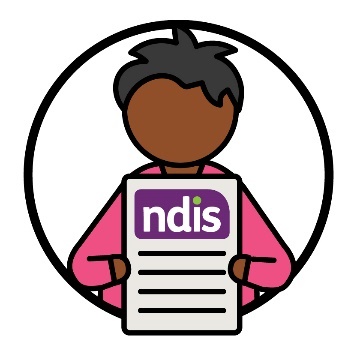 NDIS에 참여하는 사람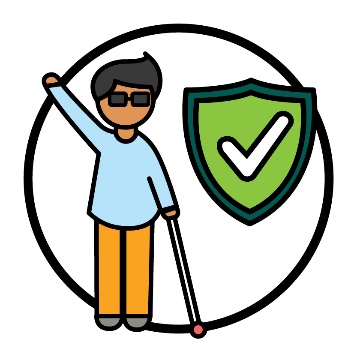 해당 커뮤니티의 문화에 적합한 서비스를 찾아 이용하는 방법.또한 더 많은 NDIS 공급자가 다음과 같은 우수한 서비스를 제공하기 바랍니다.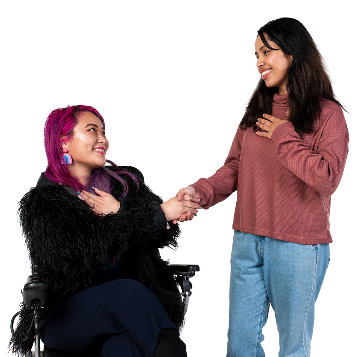 모든 문화를 존중함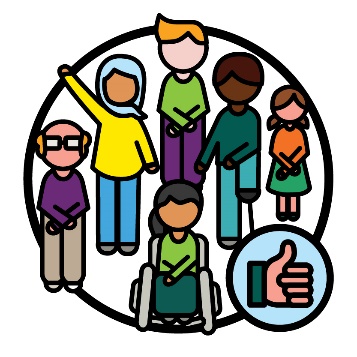 CALD 참가자에게 효과적임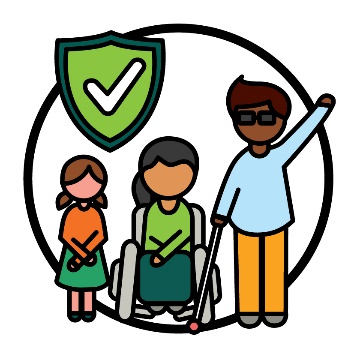 모든 문화권에 안전함.우리의 행동 방안에 대한 내용은 행동 계획의 31페이지에서 확인할 수 있습니다.NDIS 웹사이트에서 행동 계획을 찾아볼 수 있습니다.www.ndis.gov.au/CALD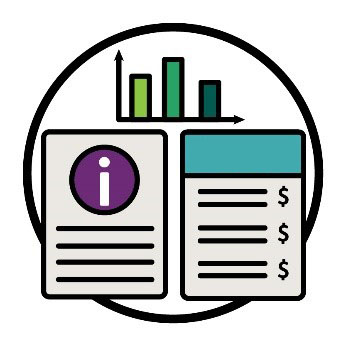 데이터에 대해 이야기할 때, 우리는 다음을 의미합니다.사실정보기록.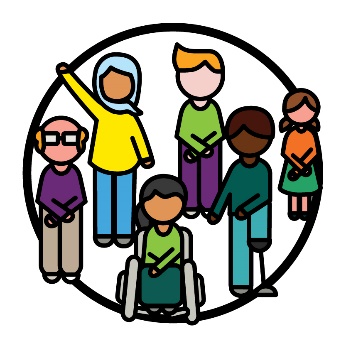 다음을 이해하려면 더 나은 데이터가 필요합니다.CALD 참가자그들이 어떤 지원을 필요로 하는지.또한 다음을 이해하려면 더 많은 데이터가 필요합니다.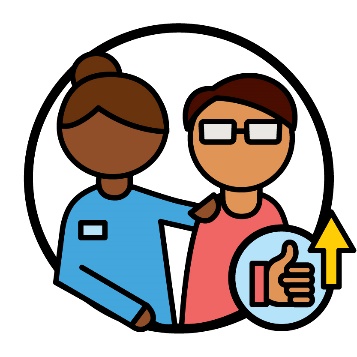 서비스 개선 방법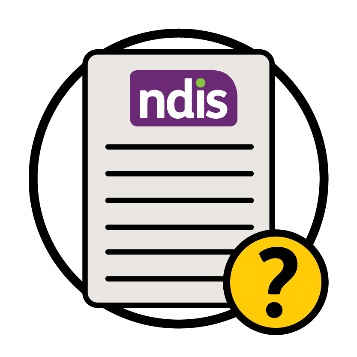 NDIS 가 얼마나 잘 운영되고 있는지.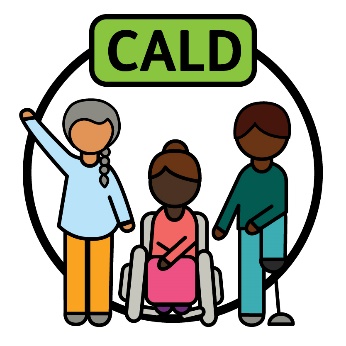 우리는 CALD 사람들이 필요로 하는 것을 지원하는 방식으로 'CALD'를 설명하고자 합니다. 다음을 위해, 양질의 데이터를 수집하고 사용하는 것이 중요합니다.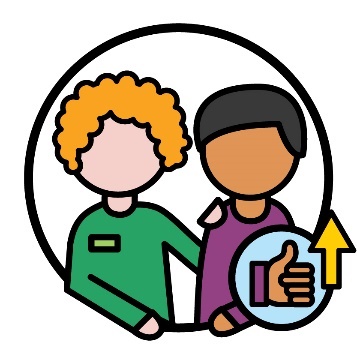 CALD 참가자에게 더 나은 서비스 제공하기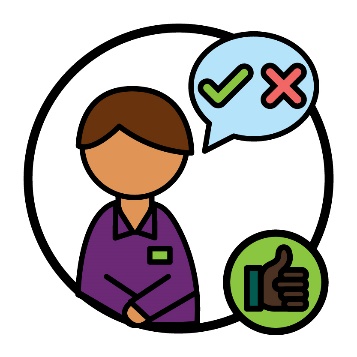 올바른 결정 내리기.우리의 행동 방안에 대한 내용은 행동 계획의 37페이지에서 확인할 수 있습니다.NDIS 웹사이트에서 행동 계획을 찾아볼 수 있습니다.www.ndis.gov.au/CALD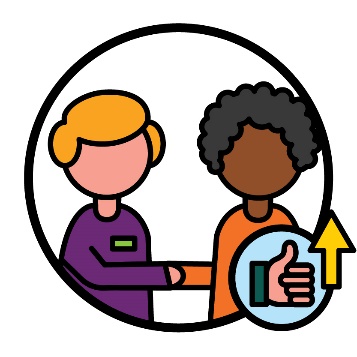 우리는 과거에 잘 연결되지 않았던 커뮤니티와 소통할 수 있는 더 나은 방법을 찾아야 합니다. 여기에는 다음이 포함됩니다.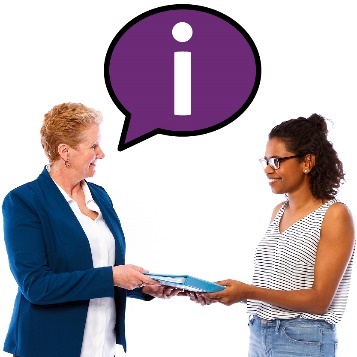 연결이 잘 되지 않았던 커뮤니티들과 정보 공유하기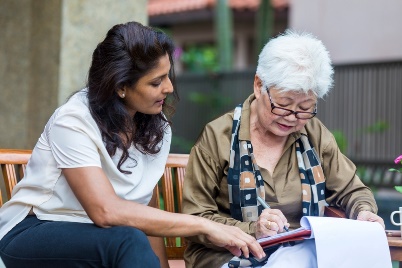 서비스가 지역 사회의 요구 사항을 충족하는지 확인하기.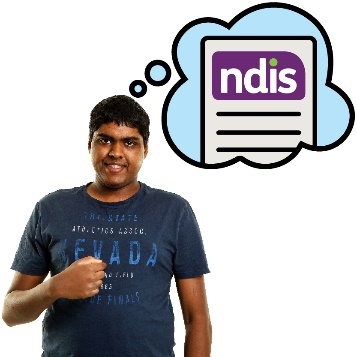 우리는 CALD 장애인들이 NDIS를 이해하는 방법을 개선하고자 합니다.여기에는 다음에 대한 정보 공유가 포함됩니다.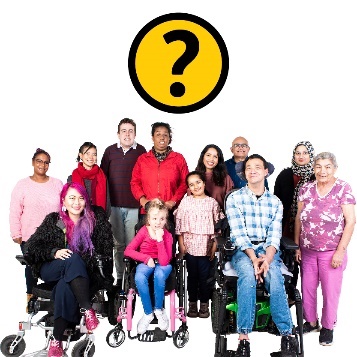 NDIS에 참여할 수 있는 사람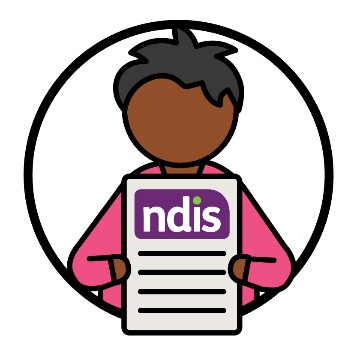 NDIS를 이용하는 방법.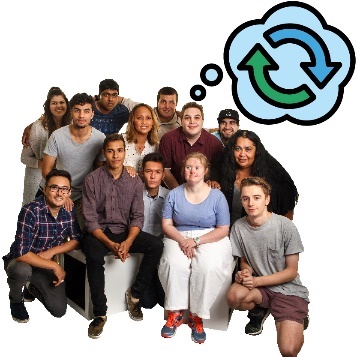 우리는 또한 장애에 대한 지역 사회의 태도를 바꾸는 데 도움이 되는 정보를 공유하고자 합니다.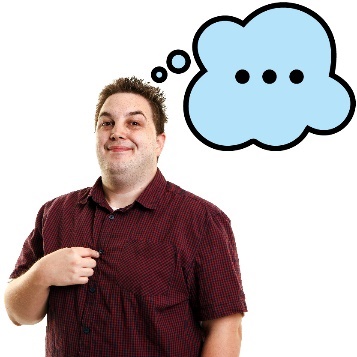 태도란 여러분이:생각하고느끼고믿는 것입니다.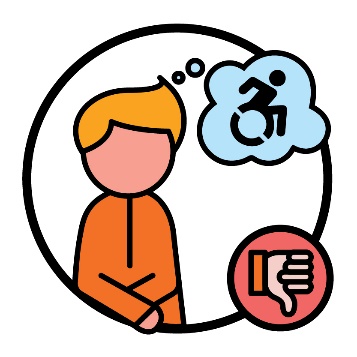 예를 들어, 어떤 사람들은 장애에 대해 나쁘게 생각합니다.그럴 경우 이는 CALD 장애인들이 NDIS를 이용하는 것을 막을 수 있습니다.우리의 행동 방안에 대한 내용은 행동 계획의 40페이지에서 확인할 수 있습니다.NDIS 웹사이트에서 행동 계획을 찾아볼 수 있습니다.www.ndis.gov.au/CALD 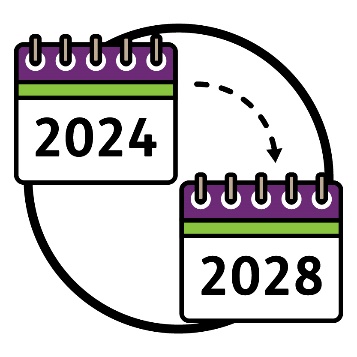 본 전략은:2024년에 시작해서 2028년에 완료됩니다.우리는 다음을 설명하는 행동 계획을 세웠습니다.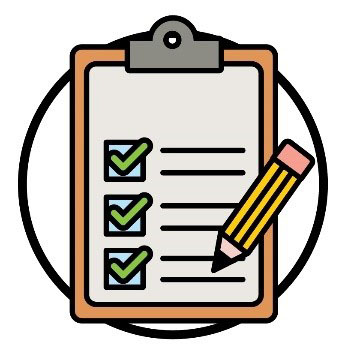 본 전략의 목표를 달성하기 위해 우리가 해야 할 일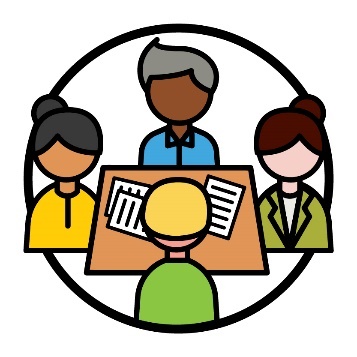 각 행동 방안에 대한 실행 방법 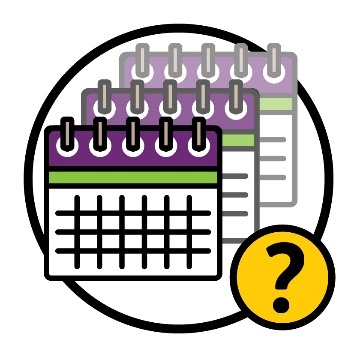 각 행동 방안의 실행에 소요되는 시간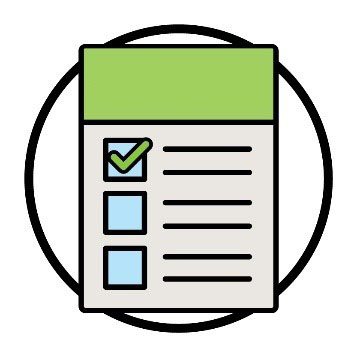 각 행동 방안의 성과.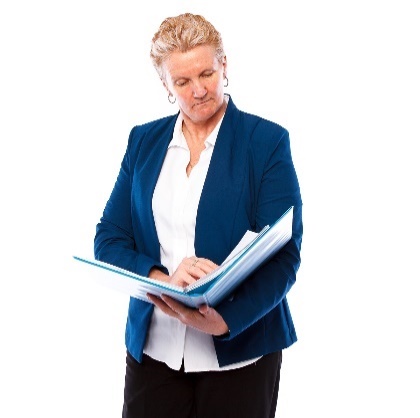 우리는 행동 계획을 사용하여 본 전략이 얼마나 잘 진행되고 있는지 확인할 것입니다.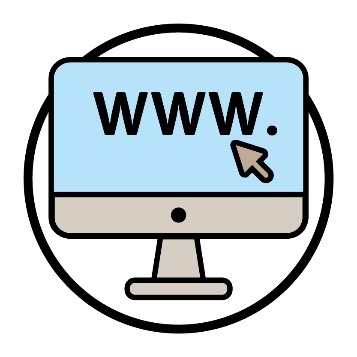 행동 계획은 저희 웹사이트에서 확인할 수 있습니다.www.ndis.gov.au/CALD 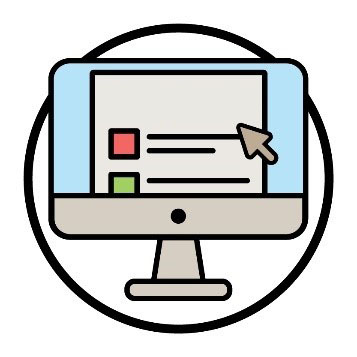 또한 저희 웹사이트에서 행동 계획의 '이지 리드(Easy Read)' 버전을 찾아볼 수 있습니다.www.ndis.gov.au/CALD 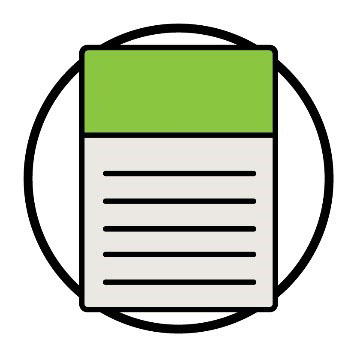 2024년 말에는 본 전략을 지원하기 위해 지금까지 수행한 작업에 대한 보고서를 공유할 예정입니다.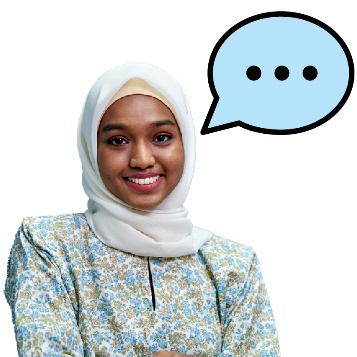 그리고 다른 사람들에게도 본 전략에 대한 의견을 공유해 달라고 요청할 것입니다.여기에는 다음이 포함됩니다.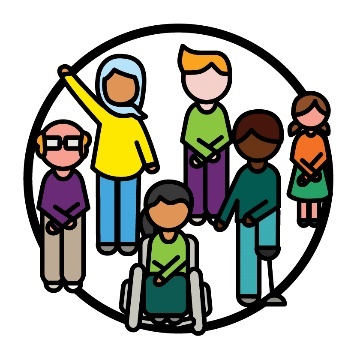 CALD 장애인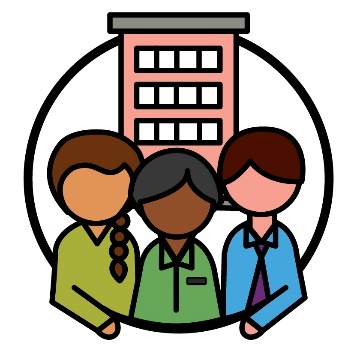 지역사회 단체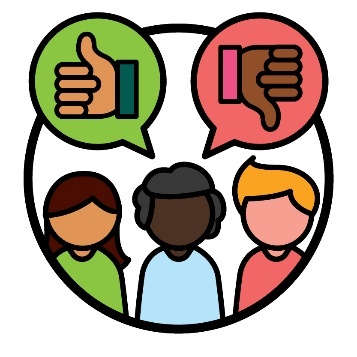 NDIA 외부의 자문 그룹.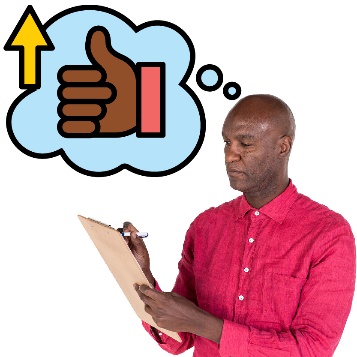 이는 우리가 다음을 이해하는 데 도움이 됩니다. 본 전략의 어떤 부분이:잘 수행되고 있는지개선이 필요한지.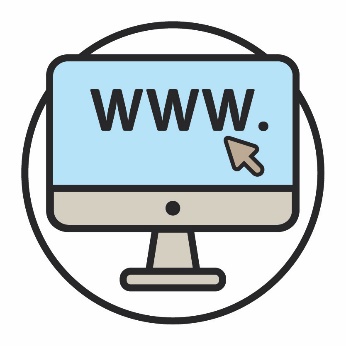 저희 웹 사이트를 방문하십시오.www.ndis.gov.au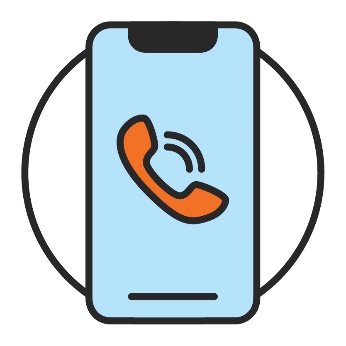 우리에게 전화로 문의할 수 있습니다.1800 800 110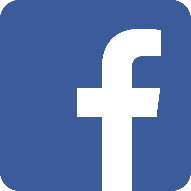 페이스북에서 팔로우할 수 있습니다.www.facebook.com/NDISAus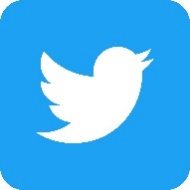 트위터에서 팔로우할 수 있습니다.@NDIS트위터는 'X'라고도 합니다.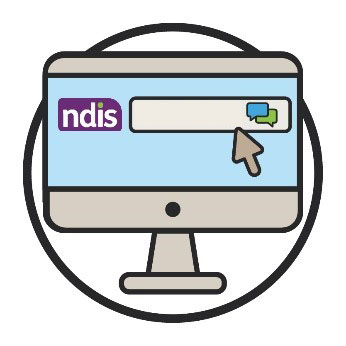 저희 웹 사이트 상단에 있는 웹 채팅 기능을 사용하여 온라인으로 문의하실 수 있습니다. www.ndis.gov.au영어 이외의 언어를 사용하는 경우, 다음으로 전화하실 수 있습니다.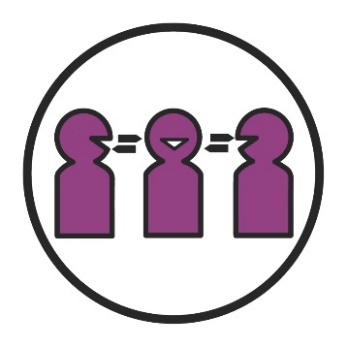 번역 및 통역 서비스 (TIS)131 450언어 또는 청각 장애가 있는 경우, 다음 번호로 전화할 수 있습니다.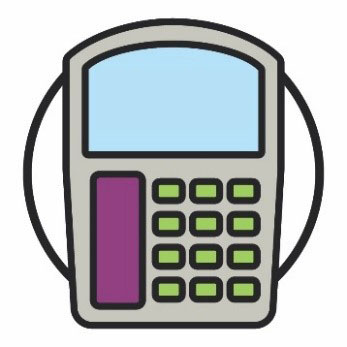 TTY1800 555 677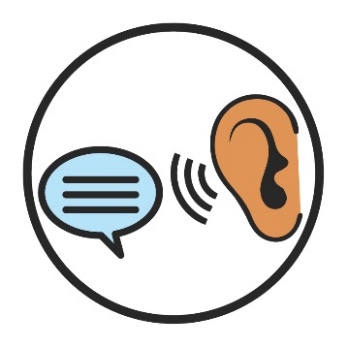 Speak and Listen1800 555 727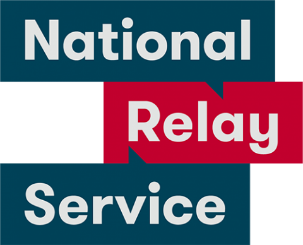 내셔널 릴레이 서비스 (National Relay Service)133 677www.accesshub.gov.au/about-the-nrs   태도태도란 여러분이:생각하고느끼고믿는 것입니다.자문 그룹자문 그룹은 다음과 같은 것을 공유하기 위해 저희와 협력하는 사람들의 그룹입니다.무엇이 잘 되고 있는지 무엇이 더 잘 되어야 하는지.장벽장벽이란 여러분이 다음과 같은 것을 하지 못하게 막는 것을 말합니다.해야 하는 일 하고 싶은 일.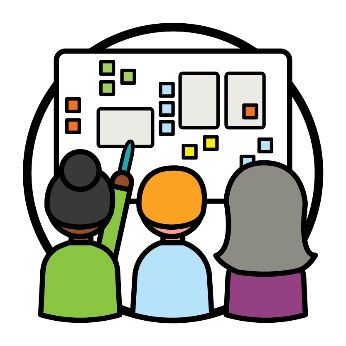 공동 설계 공동 설계는 다음과 같은 것을 위해 사람들이 함께 작업하는 것입니다.새로운 것을 만드는 것일하는 방식을 개선하는 것.문화적 및 언어적 다양성 (CALD)CALD 사람들은 다음과 같은 사람들입니다.다양한 배경을 가진 사람들영어 이외의 언어를 사용하는 사람들.문화여러분의 문화는:여러분의 생활 방식이며여러분에게 중요한 것입니다.데이터데이터에 대해 이야기할 때, 우리는 다음을 의미합니다.사실정보기록.정체성자신의 정체성을 무언가로 밝히는 것은 자신이 특정 집단의 사람들에게 속한다고 말하는 것입니다.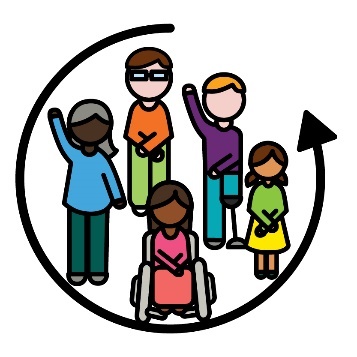 포용적무언가가 포용적인 경우, 모든 사람이:참여할 수 있습니다 소속감을 느낍니다.통역사통역사는 다음을 하는 사람입니다.여러분의 언어를 사용합니다다른 사람과의 의사 소통을 돕습니다여러분이 다른 사람의 말을 이해하도록 돕습니다.NDIS 파트너NDIS 파트너는 다른 사람들이 서비스를 찾고 이용할 수 있도록 돕는 사람들입니다.성과(Outcomes)성과란 우리의 업무가 사람들의 삶을 변화시키는 방식입니다.참가자참가자는 NDIS에 참여하는 장애인들입니다.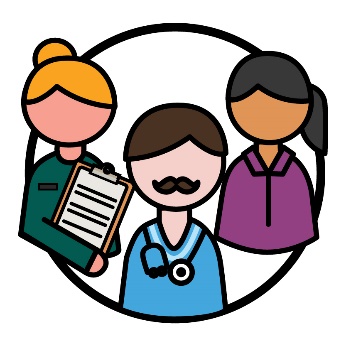 공급자공급자는 서비스를 제공하여 참가자를 지원합니다.권리권리는 사람들이 여러분을 다음과 같이 대해야 한다는 규칙입니다.공정하게 평등하게.주제주제란 우리의 일과 삶의 다양한 부분에서 떠오르는 중요한 아이디어입니다.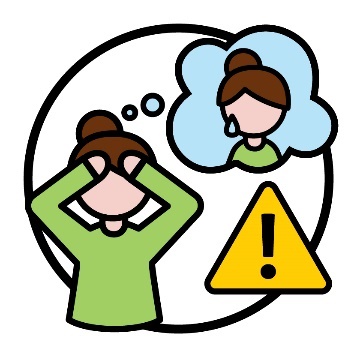 트라우마트라우마는 자신에게 일어났던 나쁜 일에 대해 느끼는 방식입니다. 예를 들어, 두렵거나 스트레스를 받을 수 있습니다.트라우마는 다양한 방식으로 사람들에게 영향을 미칠 수 있습니다.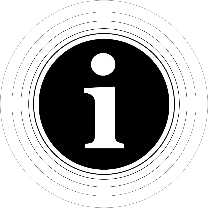 Information Access Group은 스톡 사진과 사용자 지정 이미지를 사용하여 '이지 리드'(Easy Read ) 문서를 만들었습니다. 허가 없이 이 이미지들을 재사용할 수 없습니다. 이미지에 대한 문의 사항은 www.informationaccessgroup.com을 방문하십시오. 작업 번호 
5212-A를 인용하십시오.